Anmeldung zum 58. Bergedorfer Jugendmusikanten-Wettstreit 2022Lediglich die Unterschrift einscannen, restliche Angaben nur digital ausfüllen, speichern und bis zum 31. Januar 2022 senden an Musikantenwettstreit@bergedorf.hamburg.deGruppenwertung	Datum							Unterschrift / Name der LehrkraftEinwilligungserklärung der Erziehungsberechtigten	Datum						Unterschrift / Name des ErziehungsberechtigtenGruppenangabenAchtung! Bitte füllen Sie auch das Formular „Werke für das Vorspiel“ aus!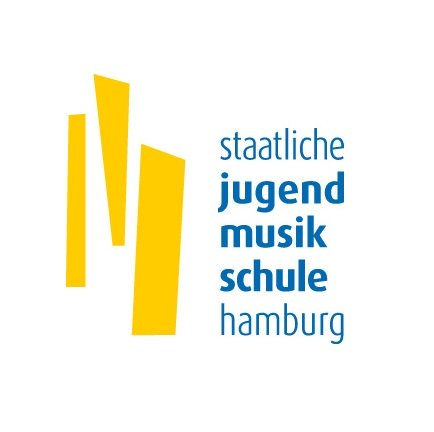 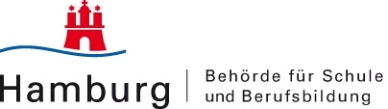 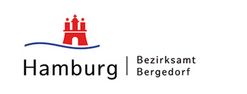 NameVornameInstrumentGeburtsdatumStraße / NummerHausnummerPostleitzahlOrtTelefonnummerMobiltelefonnummerE-Mail-AdresseGeburtsdatumBetreuende LehrkraftTelefonnummerMobiltelefonnummerE-Mail-AdresseIch bin damit einverstanden, dass die Namen der Teilnehmer:innen im Programmablauf,in Pressemitteilungen sowie der eigenen Öffentlichkeitsarbeit des Bezirks sowie der Jugendmusikschule genannt werden.Ich habe das Informationsblatt zu den Teilnahmebedingungen gelesen und stimme diesen zu.Ich habe die Informationen zu Datenschutz und Datenvereinbarung zustimmend zur Kenntnis genommen. InstrumentName, VornameAnschriftTelefonGeburtsdatum